1-Araştırmanın Başlığı: ……………………………..…………………………………….…………………………………………….……………………………………………………………………………………………………………………………………………………….2-Sorumlu Araştırmacı: ……………………………………………………………………………………………………………………Unvanı, Adı ve Soyadı:………………………………………………………………………………………………………………………Fakülte/Yüksekokul/Konservatuar: ……………………………………………………………………………………..Bölüm/Program: …………………………………………………………………………………………………………………Telefon               :……………………………..e-posta               :……………………………..İmza                   :………………………………3-Yardımcı Araştırmacı /Araştırmacılar Adı   Soyadı:……………………………………………………………………………………………………………………….Fakülte/Yüksekokul/Konservatuar: ……………………………………………………………………………………Bölüm/Program: ……………………………………………………………………………………………………………….Telefon:……………………………..e-posta:……………………………İmza: ……………………………… 4-Çalışmanın Niteliği:       □  Araştırma                             □ Doktora Tezi                           □   Yüksek Lisans Tezi      □ Diğer (belirtiniz)…………………………………                                                                                                   ……………………………………………………………..                                                                                                   ……………………………………………………………..5-Danışmanın;Unvan, Adı ve Soyadı:…………………………………………………………………………………………………  Telefon         :………………………    e-posta        :…………………...... İmza             : ……………………….6-Veri Toplama Dönemi:          Başlangıç Tarihi:  ………………        Bitiş Tarihi: ……………….7-Veri toplanacak kurum, kuruluş ve yerler (ayrıntılı bilgi veriniz İl, İlçe, Kurum adı v.b)…………………………………………………………………………………………………………………………………………………………………………………………………………………………………………………………………………………………………………………………8-Araştırma verilerinin toplanacağı kaynaklar;□ Katılımcılar     □  Kültür varlıklarına ilişkin incelemeler      □ Diğer (belirtiniz)9-Araştırmanın özeti (amacı,  önemi, varsayımları, yöntemi, muhtemel çıktıları ve katkıları kapsayan ancak 250 kelimeyi geçmeyen kısa bir özet)………………………………………………………………………………………………………………………………………………………………………………………………………………………………………………………………………………………………………………………..……………………………………………………………………………………………………………………………………………………………10-Örneklemde yer alacak katılımcıların seçim biçimi,…………………………………………………………………………………………………………………………………………………………..…………………………………………………………………………………………………………………………………………………………..11-Araştırmanın hedef kitlesi,□Üniversite Öğrencileri          □Lise Öğrencileri     □ Ortaokul Öğrencileri            □ İlkokul Öğrencileri  □  Okul Öncesi Çocuklar           □ Ebeveynler     □Veliler       □Çalışan Yetişkinler      □ Çocuk İşçiler  □ İş sahibi olmayan Yetişkinler    □ İş Verenler     □  Yaşlılar        □  Hastalar         □ Hasta Yakınları  □  Zihinsel Engelliler        □  Fiziksel Engelliler         □ Tutuklular   □  Diğer (belirtiniz)12-Kültür, tarih ve diğer alanlarda yapılacak araştırmalar için başvuru metnindeki hususlar, yeterli değilse, çalışmanızdaki araştırma yöntemleri hakkında bilgi veriniz. ……………………………………………………………………………………………………………………………………………………………...................................................................................................................................................................13-Veri toplama yöntemi (birden fazlasını işaretlenebilir)□Anket      □Ölçek        □  Test (bilgi, beceri, başarı v.s.)         □   Görüşme          □  Gözlem                 □ Bilgisayar Ortamında Uygulama        □ Görüntü Kaydı             □ Ses Kaydı              □Telefon Görüşmesi    □  Sorular (açık uçlu, yapılandırılmış/yarı yapılandırılmış yazılı ya da sözlü görüşme soruları vb)      □Diğer (belirtiniz)14-Çalışmada kullanılan veri toplama araç ve gereçleri hakkında bilgi veriniz (Ölçek isimleri, geliştirenler, uyarlayanlar, geçerlik ve güvenirlikler ve varsa patentler hakkında bilgi veriniz) …………………………………………………………………………………………………………………………………………………………………………………………………………………………………………………………………………………………………………………………………………………………………………………………………………………………………………………………………………………………………………………………………………………………………………………………………………………………….15-Çalışmanın desteklenip desteklenmediği:            □ destekli    □  desteksiz       Var ise destekleyen kurum/kuruluş:       A)  Uluslararası: ………………………………………………………………………………………………………………….. B) Ulusal :     □  Üniversite       □  TÜBİTAK               □  Diğer (belirtiniz) . ………………………….  16-Başvuru durumu:    □İlk       □  Gözden Geçirilerek Yeniden Düzenlenmiş  □ Önceki çalışmanın devamı niteliğinde   17-Bir önceki projenin devamı ise yürütülen çalışmanın önceden onaylanmış olan araştırmadan Her hangi bir farklılık gösteriyor mu?     □ Evet     □  Hayır Cevabınız Evet ise açıklayınız.…………………………………………………………………………………………………………………………………………………………. …………………………………………………………………………………………………………………………………………………………..18. Veri insanlardan toplanacaksa, yapılacak araştırma hakkında katılımcılara bilgi vermeyi gerektiren veya katılımcıların, çalışmanın amacı itibarıyla, gizli tutulması icap eden bir durum olmadığını, yapılacak araştırma, katılımcıların fiziksel veya ruhsal sağlığını tehdit edici soru, sıkıntı verici madde veya uygulama içermediğini, yapılacak araştırma, kültür ya da tarihi varlıklara fiziki zarar verici bir uygulama içermediğini taahhüt ederim.NOT: İstediğiniz diğer belgeleri ekleyebilirsiniz.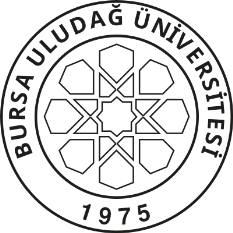 BURSA ULUDAĞ ÜNİVERSİTESİ FEN VE MÜHENDİSLİK BİLİMLERİ ARAŞTIRMA VE YAYIN ETİK KURULUARAŞTIRMA BAŞVURU FORMU 